 ZÁKLADNÍ INFORMACE PRO ŠKOLNÍ ROK 2022–23 Školní rok 2022-23 začíná ve čtvrtek 1. září 2022Příchod dětí do MŠ je od 6,30 do 8,30 hodinPrvní a druhý týden se děti scházejí rovnou do svých tříd (Myšky, Veverky)Od třetího týdne (12. 9.) se všechny děti scházejí     ve třídě Veverek a v 7,30 hodin Myšky odcházejí do své třídyAdaptační režim nově zapsaných dětí probíhá od 1. do 9. září zpravidla do 10,00 hodin. Oběd bude k vyzvednutí po 10. hodině v kuchyňce MŠ do vlastních čistě vymytých nádob. Prodloužení adaptace je možné podle individuálních potřeb dětí, avšak bez možnosti vyzvedávání obědaDo třídního kolektivu mohou pouze zdravé děti bez jakýchkoliv respiračních potížíVyzvedávání po obědě	–  Myšky 11,55 – 12,10 hodinVeverky 12,30 – 12,45 hodinVyzvedávání odpoledne – od 14,30 hodinMateřská škola se zamyká v 16,30 hodin            CO PŘIPRAVIT DĚTEM DO MŠ  Nazouvací pevné bačkůrky  Oblečení na zahradu  Náhradní oblečení (včetně spodního prádla a ponožek) v sáčku   Pyžamo (Myšky)  Pláštěnku nebo nepromokavou bunduVŠE ŘÁDNĚ PODEPSANÉ (NE MONOGRAMEM)!TĚŠÍME SE NA VÁS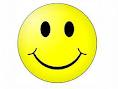 xxxxxxxxxxxxxxxxxxxxxxxxxxxxxxxxxxxxxxxxxxxxxxxxxxxxxxxxxxxxxxxxxxxxTERMÍNY PLATEB   500,- Kč na kulturní akce – od 12. do 16. 9. 2022	   (pouze nově zapsané děti)    500,- Kč úplata za předškolní vzdělávání – od 17. 10. do 21. 10. 2022 (neplatí děti, pro které je předškolní vzdělávání povinné – jeden rok před zahájením školní docházky)xxxxxxxxxxxxxxxxxxxxxxxxxxxxxxxxxxxxxxxxxxxxxxxxxxxxxxxxxxxxxxxxxxxxODHLAŠOVÁNÍ OBĚDŮ                                                    KONTAKTY MŠ321 792 324                                                                          321 793 455(den předem nebo do 7,30 hodin)                                       skolka@skolaradim.czekonomka@skolaradim.cz           www.zsradimukolina     caslavova@skolaradim.cz